                       Family Survey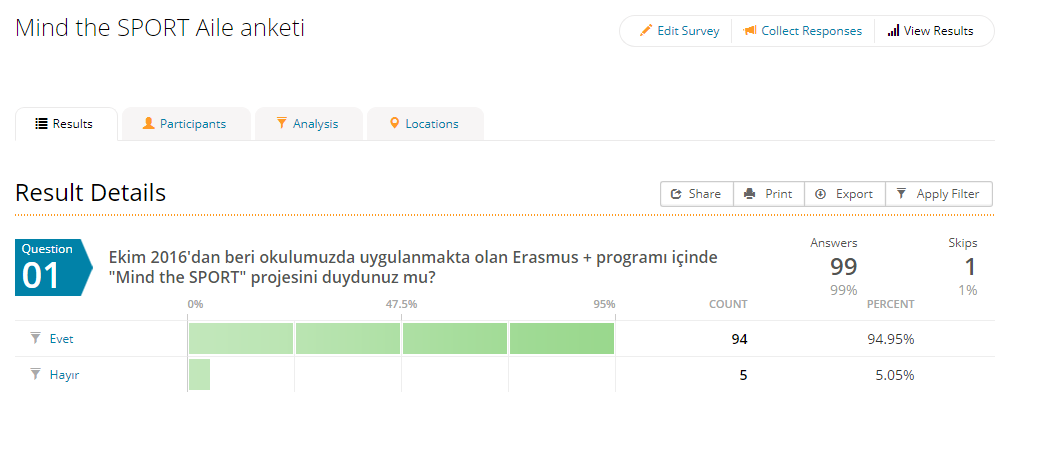 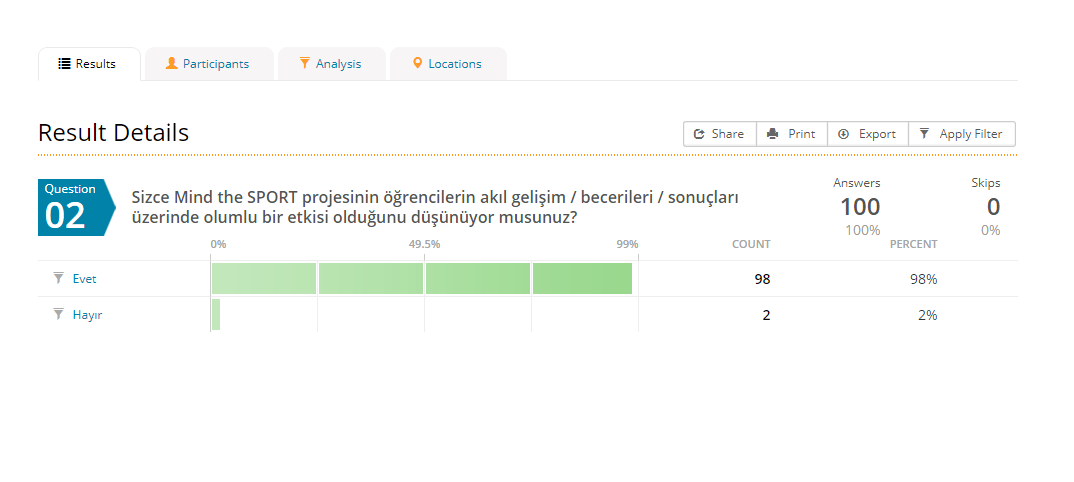 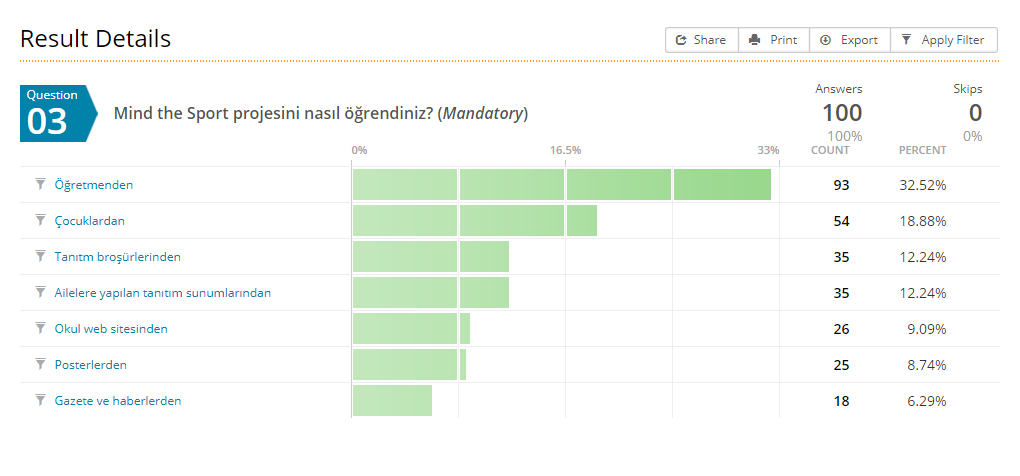 Student  Survey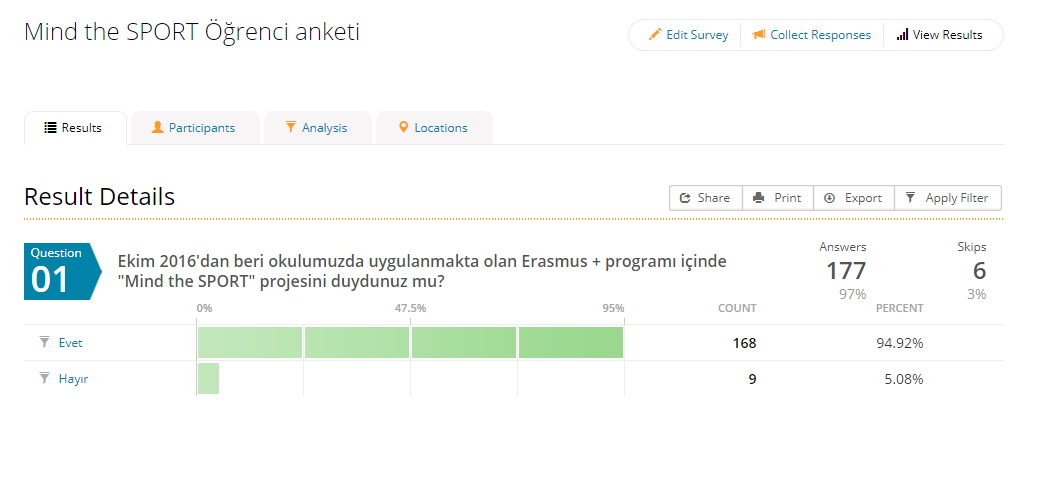 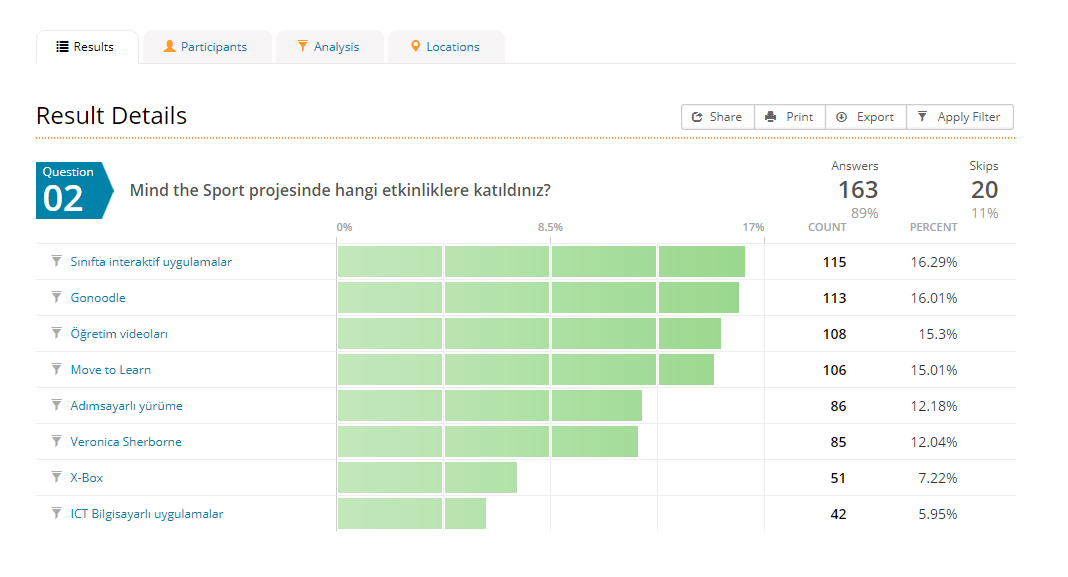 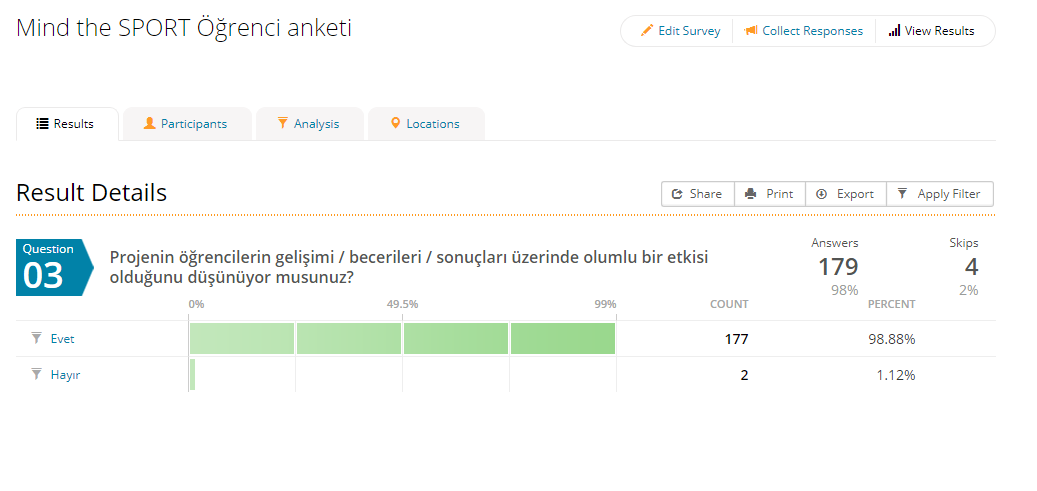 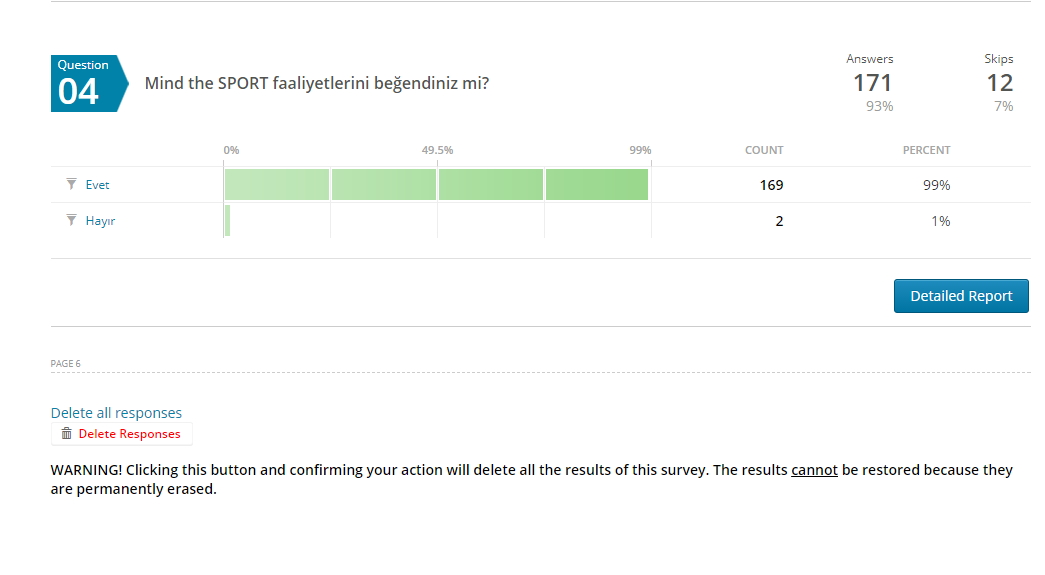 Teacher Survey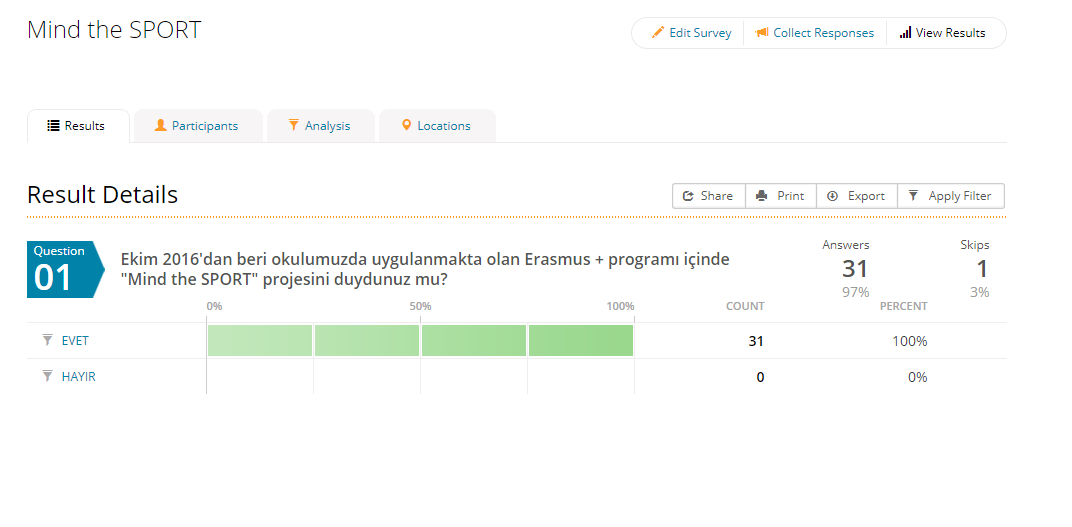 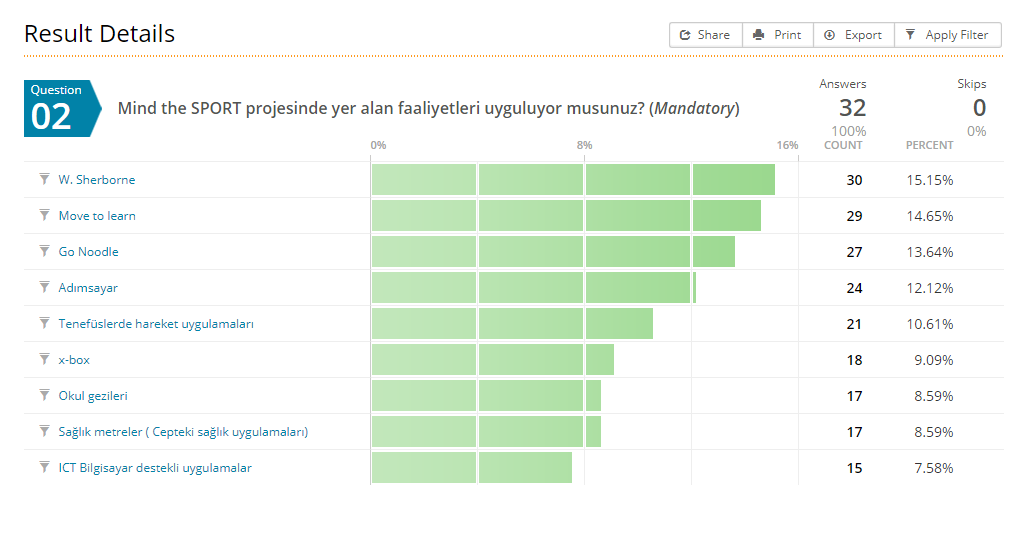 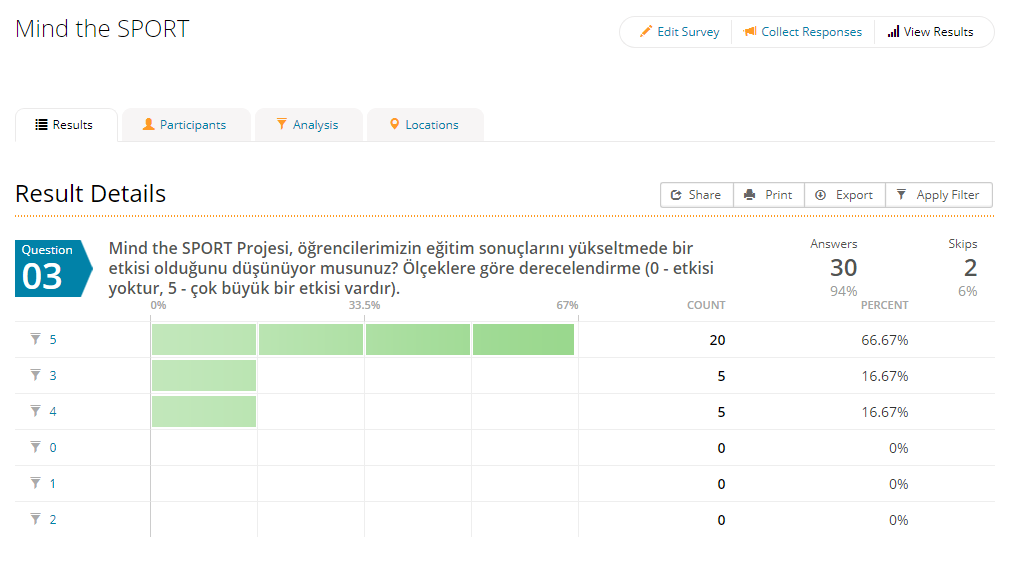 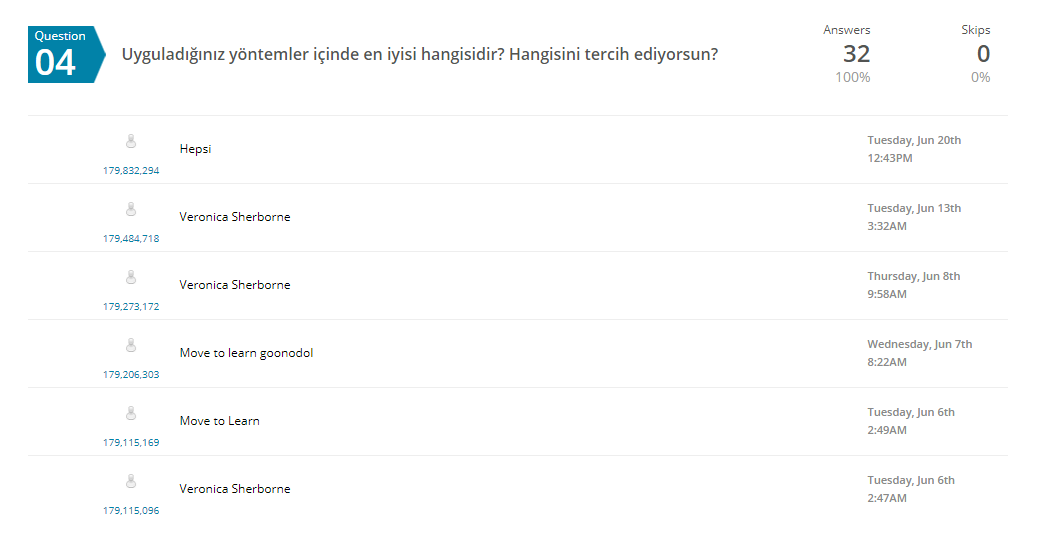 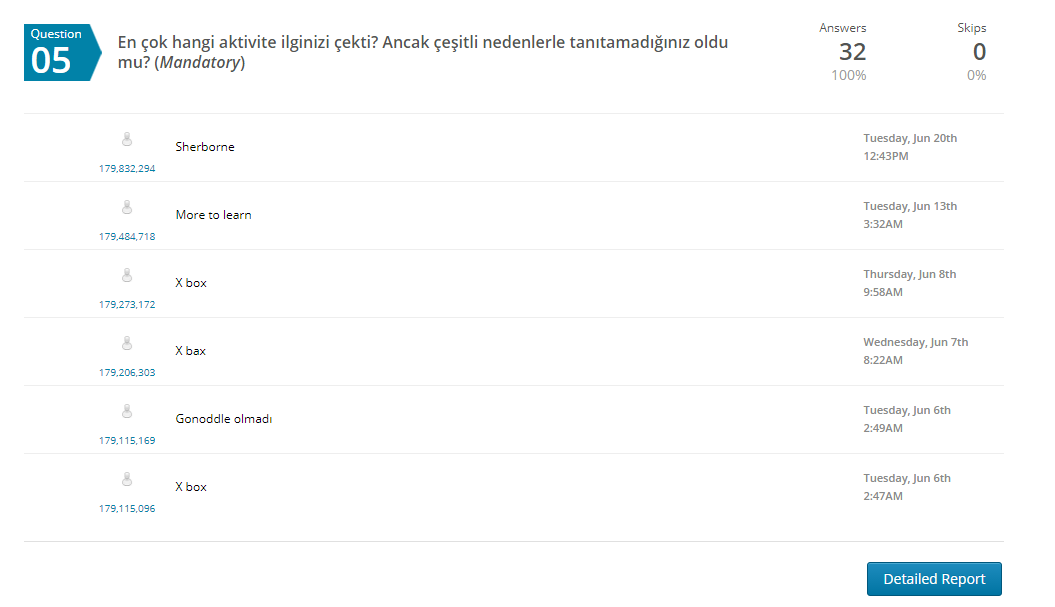 